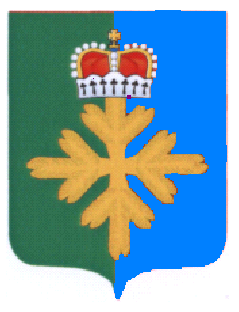 ОТЧЕТ ГЛАВЫ ГОРОДСКОГО ОКРУГА ПЕЛЫМ О РЕЗУЛЬТАТАХ ЕГО ДЕЯТЕЛЬНОСТИ  ЗА 2022 ГОД, ДЕЯТЕЛЬНОСТИ АДМИНИСТРАЦИИ ГОРОДСКОГО ОКРУГА ПЕЛЫМ ЗА 2022 ГОД ВВЕДЕНИЕОдним из закрепленных федеральным законодательством положений является представление главой  муниципального образования ежегодного отчета о работе за истекший год. Ежегодный отчет стал не просто обязательной нормой, а традиционным общением главы муниципального образования  с  депутатами органа местного самоуправления, руководителями организаций и предприятий, представителями общественных объединений и  населением.Высшей  целью власти любого уровня является - создание условий для повышения благосостояния и качества жизни проживающих на ее территории граждан. Это наверное, одно из самых главных условий стабильного развития, как муниципального образования, субъекта Российской Федерации и России в целом. Когда у граждан имеется хорошая работа и достойная зарплата, нормальные условия для рождения и воспитания детей, наличие удобного жилья, возможность пользования гарантированными услугами здравоохранения и социального обеспечения, когда в наличии политическая стабильность, экологическая и общественная безопасность, образовательные, культурные и досуговые возможности, тогда от них можно ожидать творческого подъема  и самореализации в любой сфере деятельности. Для достижения поставленной цели направляются значительные средства бюджетов всех уровней, частные инвестиции, спонсорская помощь.Основные задачи, поставленные в 2022 году для органа местного самоуправления городского округа Пелым:исполнение Указов Президента Российской Федерации от 07 мая 2012 года;исполнение полномочий, определенных Федеральным законом от 06.10.2003 года № 131-ФЗ «Об общих принципах организации местного самоуправления в Российской Федерации»;выполнение мероприятий по реализации приоритетных национальных проектов;организация и выполнение прогнозных показателей социально-экономического развития территории;исполнение плана мероприятий («Дорожная карта») по достижению целевых показателей эффективности деятельности органов местного самоуправления городского округа Пелым на 2022 год;улучшение инвестиционного климата, развитие конкуренции и снижение административного давления на бизнес;формирование бюджета городского округа;совершенствование муниципальной нормативной правовой базы.Отчет о результатах деятельности администрации городского округа Пелым за 2022год выполнен в соответствии с Федеральным законом от 06 октября 2003 года    № 131-ФЗ «Об общих принципах организации местного самоуправления в Российской Федерации», полномочиями главы городского округа, главы администрации,  определенными Уставом городского округа Пелым.Вместе с тем, прошлый год стал для всех нас очередным годом серьезных перемен, годом единения и трансформаций. В текущем году произошел ряд событий, которые для многих наших земляков разделили жизнь на «до» и «после». В феврале ушедшего года Президент Российской Федерации принял непростое решение о начале специальной военной операции на территории Украины. В сентябре в Российской Федерации объявлена частичная мобилизация граждан для участия в специальной военной операции. Граждане городского округа Пелым  мобилизованы в ряды РА и  участвуют в СВО, защищая нашу с Вами свободу и независимость России. Жители городского округа Пелым объединились в сборе гуманитарной помощи мобилизованным и добровольцам. В период мобилизации (сентябрь, октябрь 2022 года) собраны наборы для мобилизованного (рюкзаки, спальные мешки, термобелье, комплекты первой необходимости, термосы и другое)За истекший период времени в зону проведения специальной военной операции нам удалось собрать и передать 1700,0кг гуманитарной помощи на общую сумму 830731,68 руб.   Все семьи мобилизованных граждан, имеющие несовершеннолетних детей, освобождены от родительской платы за присмотр и уход за каждым ребёнком в детских садах, школьникам с 5 по 11 класс из семей мобилизованных граждан предоставляется бесплатное горячее питание .  По запросу,  семьи мобилизованных были обеспечены дровами.  9500 кг дров было доставлено предпринимателями городского округа Пелым  на сумму 35 000 руб.в 2022 году 7 детей побывали на новогоднем представлении в ЭКСПО, на ёлках Губернатора Свердловской области, всем детям мобилизованных вручены подарки  Главы городского округа Пелым..Сегодня, как никогда, важна наша сплоченность и единодушие в поддержке военной спецоперации. У нас нет иного пути, кроме как победить, и все мобилизованные воины это хорошо понимают. Сила в правде, победа будет за нами!Несмотря на внешнее санкционное давление, связанное с началом специальной операции России на Украине, в городском округе Пелым сохраняется стабильная социально-экономическая ситуация.ФОРМИРОВАНИЕ И ИСПОЛНЕНИЕ МЕСТНОГО БЮДЖЕТАФормирование доходов и расходов местного бюджетаДоходы бюджета формируются в соответствии с бюджетным законодательством Российской Федерации, законодательством о налогах и сборах, законодательством об иных обязательных платежах. К собственным доходам бюджета относятся: - налоговые доходы, зачисляемые в бюджет в соответствии с бюджетным законодательством Российской Федерации, законодательством о налогах и сборах;- неналоговые доходы, зачисляемые в бюджет в соответствии с законодательством Российской Федерации, законами субъектов Российской Федерации и муниципальными правовыми актами представительного органа муниципального образования.Формирование расходной части бюджет бюджетной системы Российской Федерации осуществляется в соответствии с расходными обязательствами, обусловленными установленным законодательством Российской Федерации разграничением полномочий федеральных органов государственной власти, органов государственной власти субъектов Российской Федерации и органов местного самоуправления, исполнение которых согласно законодательству Российской Федерации, международным и иным договорам и соглашениям должно происходить в очередном финансовом году (очередном финансовом году и плановом периоде) за счет средств соответствующих бюджетов. Исполнение доходной части бюджетаВ 2022 году в бюджет городского округа Пелым поступило доходов 285401,55 тыс. рублей, из них налоговые и неналоговые доходы – 102579,28тыс. рублей и межбюджетные трансферты из областного бюджета – 182822,26тыс. рублей.Значительный удельный вес 76,16 % в общем объеме налоговых и неналоговых поступлений занимает налог на доходы физических лиц – 80410,83 тыс. рублей.Доходы от использования имущества, находящегося в государственной или муниципальной собственности – 5027,99тыс. рублей или 4,76 % от общего объема налоговых и неналоговых  поступлений.Налог на товары (товары, услуги) реализуемые на территории РФ составили 5019,32 тыс. рублей или 4,75% от общего объема налоговых и неналоговых поступлений.Доходы от оказания платных услуг и компенсации затрат государства – 3948,52тыс. рублей или 3,73 % от общего объема налоговых и неналоговых поступлений.Платежи при пользовании природными ресурсами – 1062,85тыс. рублей или 1 % от общего объема налоговых и неналоговых поступлений.Земельный налог – 625,55 тыс. рублей или 0,59% от общего объема налоговых и неналоговых поступлений.Единый налог на вмененный доход составил – - 1,91тыс. руб. или 0% от общего объема налоговых и неналоговых поступлений.Доходы от продажи материальных и нематериальных активов – 1619,94тыс. рублей.Налог на имущество физических лиц – 441,57тыс. рублей.Штрафы, санкции, возмещение ущерба – 2002,19тыс. рублей. Исполнение расходной части бюджетаРасходная часть бюджета городского округа Пелым выполнена на 89,82 % (288468,46 тыс. рублей). Плановые назначения утверждены в сумме 321171,87 тыс. рублей, в том числе:Таблица 2Анализ по статьям расходов в сравнении с 2021 годомТаблица 3 (тыс. рублей)РАЗВИТИЕ МАЛОГО И СРЕДНЕГО ПРЕДПРИНИМАТЕЛЬСТВАНа территории городского округа по состоянию на 01.01.2023 года зарегистрировано субъектов малого и среднего бизнеса (по данным сайта Федеральной налоговой службы) - 4 малых предприятия и 30 индивидуальных предпринимателя. Особая роль отводится малому бизнесу в развитии сферы услуг (торговля).Торговля и сфера услуг достаточно традиционная отрасль, не требующая больших стартовых затрат, обеспечивающая быструю отдачу вложений, поэтому стала довольно привлекательной для малых предприятий.Проблемы, сдерживающие развитие субъектов малого и среднего бизнеса на территории городского округа, во многом вытекают из макроэкономической ситуации настоящего периода: действующие нормативные правовые акты, регулирующие отношения в сфере малого и среднего предпринимательства, не в полной мере обеспечивают условия для создания и функционирования его субъектов; отсутствие стартового капитала и недостаток знаний для успешного начала предпринимательской деятельности; ограниченный спектр финансовой поддержки субъектов малого и среднего предпринимательства (отсутствие системы гарантирования и страхования кредитов, отсутствие механизма предоставления льгот банками, лизинговыми и страховыми компаниями, слабое кредитно-инвестиционное обслуживание); усложнена административно-разрешительная система по осуществлению деятельности субъектов малого и среднего предпринимательства (лицензирование, сертификация, система контроля); недостаток кадров рабочих специальностей для субъектов малого и среднего бизнеса; слабая консультационно-информационная поддержка субъектов малого и среднего бизнеса; несовершенство системы учета и отчетности по малому предпринимательству.ПОТРЕБИТЕЛЬСКИЙ РЫНОКНа территории городского округа Пелым по состоянию на 1 января 2023 года функционирует 26 объектов розничной торговли, из них 24 магазин и 2 объекта мелкорозничной торговой сети.В условиях санкционного давления в 2022 году был организован надзор за ценообразованием на социально значимые продовольственные товары на потребительском рынке. Проводилось ежедневное наблюдение за розничными ценами по 25 наименованиям продовольственных товаров первой необходимости.Информация о наличии торговых объектах городского округа ПелымИнформация о состоянии бытового обслуживания населения по городскому округу Пелым за 2022 год          На территории городского округа Пелым бытовые услуги населению  в 2022 году предоставляют 6 (ИП) хозяйствующих субъектов.МУНИЦИПАЛЬНЫЙ ЗАКАЗВ 2022 г. по итогам проведения электронных аукционов и запроса котировок в электронной форме администрацией городского округа Пелым было заключено33 муниципальных контракта на сумму 38 664 196,70 рублей. Сумма экономии бюджетных средств составила 604 007,75руб. За соответствующий период прошлого года по итогам торгов и запросам котировок сумма экономии составила 257 638,26 рублей. Итоги размещения заказов на поставку товаров, выполнение работ, оказание услуг по итогам торгов приведены в таблице.Итоги размещения заказов на поставку товаров, выполнение работ, оказание услуг по итогам проведения торгов Электронные аукционыЗапросы котировок в электронной формеИтоги торгов за 2021г. - 2022г.МУНИЦИПАЛЬНОЕ ИМУЩЕСТВО6.1. Владение, пользование и распоряжение имуществом, находящимся в муниципальной собственностиВ целях расселения граждан из аварийного жилого фонда приобретено и оформлено в собственность городского округа Пелым 15 жилых помещений на сумму 24 097 318,73 рублей было.Общая площадь приватизированного гражданами жилищного фонда составляет 493,9 кв.м.Общая площадь нежилого фонда, находящегося в муниципальной собственности,  составила 11,596 тыс. кв. м. Стоимость аренды за 1 кв. м нежилых помещений в 2022 году составила  149,29  рублей.Количество договоров аренды нежилых помещений, находящихся в муниципальной собственности всего – 15, в том числе: - с субъектами малого и среднего предпринимательства 4 договора.    Количество договоров аренды земельных участков, находящихся в муниципальной собственности всего – 6.В 2022 году заключено 9 договоров купли-продажи земельных участков общей площадью 9 272 кв.м. Землеустройство и градостроительствоЗа 2022 год подготовлено и утверждено 37 схем расположения земельных участков на кадастровом плане территории для постановки на государственный кадастровый учет. На государственный кадастровый учет поставлено 17 земельных участков.За 2022 год выдано 3 градостроительных плана земельных участков, 4 разрешения на строительство объектов капитального строительства, 3 разрешения на ввод в эксплуатацию объектов капитального строительства.Площадь введенного жилья за 2022 год – 314 кв.м.ЖИЛИЩНО-КОММУНАЛЬНОЕ ХОЗЯЙСТВО7.1. Деятельность по содержанию жилищного фондаВ рамках муниципальной программы городского округа Пелым  «Развитие жилищно-коммунального хозяйства, обеспечение сохранности автомобильных дорог,  повышение энергетической эффективности и охрана окружающей среды в городском округе Пелым» на 2015-2025 годы, подпрограммы «Переселение жителей на территории городского округа Пелым из ветхого аварийного жилищного фонда», из аварийного жилищного фонда переселено 20 семей. Плановые назначения составили 28291,05 тыс.рублей  фактические расходы – 24097,32 тыс.рублей или 85,18% от назначения городского округа Пелым. Фактически освоенные средства всего 24097,32 тыс. рублейиз них:федеральный бюджет – 14 265 651,30 тыс. рублей;областной бюджет - 920 364,60  тыс. рублей;местный бюджет - 8 911 302,83 тыс. рублей.  Коммунальное хозяйствоВ рамках муниципальной программы городского округа Пелым «Развитие жилищно-коммунального хозяйства, обеспечение сохранности автомобильных дорог,  повышение энергетической эффективности и охрана окружающей среды в городском округе Пелым» на 2015-2025 годы, подпрограммы «Энергосбережение и повышение энергетической эффективности на территории городского округа Пелым», плановые назначения составили 283,52 тыс. рублей, фактические расходы – 230,74тыс. рублей или 81,38% от назначения городского округа Пелым.Администрацией городского округа Пелым предоставлена АО «Объединенная теплоснабжающая компания» субсидия в целях возмещения затрат за 2021 год, связанных с предоставлением гражданам, проживающих на территории меры социальной поддержки по частичному освобождению от платы за коммунальные услуги в размере 1754,58тыс. рублей. Капитальный ремонт жилищного фондаВ рамках муниципальной программы городского округа Пелым «Развитие жилищно-коммунального хозяйства, обеспечение сохранности автомобильных дорог,  повышение энергетической эффективности и охрана окружающей среды в городском округе Пелым» на 2015-2025 годы, подпрограммы «Содержание и капитальный ремонт общего имущества муниципального жилищного фонда на территории городского округа Пелым», плановые назначения составили 455,00 тыс. рублей,  фактические расходы – 447,46тыс. рублей или 98,34 % от назначения городского округа Пелым, направленные на уплату взносов региональному оператору на капитальный ремонт общего имущества в многоквартирных домах за муниципальные жилые помещения. ТеплоснабжениеТеплоснабжение жилищного фонда и объектов соцкультбыта на территории городского округа Пелым осуществляют  котельных, которые работают на газе.Поставщиками тепловой энергии для жилищного фонда и объектов соцкультбыта на территории городского округа Пелым являются:1. Пелымское линейное производственное управление магистральных газопроводов ООО «Газпром ТрансгазЮгорск» - 2 котельные;2. ОАО  «ОТСК» Пелымский РТС - 3 котельные.В ходе отопительного сезона 2021-2022 гг. перебоев в обеспечении котельных топливом (газ) не было. Крупных аварий на объектах жилищно-коммунального комплекса не произошло. Следует отметить, что все аварийные ситуации устранялись в нормативные сроки. Отопительный сезон 2021-2022 года был завершен 15 мая 2022 года в соответствии с постановлением администрации городского округа Пелым от 11.05.2022 года № 182 «Об окончании отопительного сезона 2021-2022 годов на территории городского округа Пелым».Всеми производителями тепловой энергии работы по подготовке к отопительному сезону сетей и источников теплоснабжения выполнены в полном объеме, паспорта готовности к работе в осенне-зимний период были получены всеми теплоснабжающими организациями и потребителями тепловой энергии.Мероприятия по подготовке к отопительному сезону жилищного фонда и объектов соцкультбыта выполнены в полном объеме, были проведены тепловые и гидравлические испытания тепловых сетей.Заполнение систем теплоснабжения было произведено согласно графика, в период с 05.09.2022 года по 15.09.2022 года.На основании Акта проверки готовности к отопительному периоду от 18.10.2022 года городской округ Пелым получил Паспорт готовности к отопительному периоду 2022-2023 года.При запуске отопления теплоснабжающими организациями совместно с управляющей организацией ООО «Гарант» осуществляющей управление домами были проведены работы по гидравлической наладке тепловых сетей от теплоисточников, а также наладке внутридомовых сетей теплоснабжения.Все поступающие заявки от жителей по вопросам теплоснабжения квартир устранялись в кратчайшие сроки.ГазоснабжениеГУПСО «Газовые сети» Кушвинский газовый участок на 31.12.2022 года к сетям  газопровода в п. Атымья подключено 123 жилых объекта, из них в 2022 году подключен 3 объекта. В п. Пелым к новому газопроводу подключено 90 жилых  домов, из них в 2022 году подключено 5 жилых дома.ВодоснабжениеНа территории городского округа Пелым обеспечением питьевой водой населения занимается две организации Пелымский участок АО «ОТСК» и Пелымское ЛПУМГ. В поселке Атымья централизованное водоснабжение отсутствует, источниками питьевого и хозяйственно-бытового водоснабжения являются скважины, текущее содержание которых осуществляет ИП Саетов И.Р.БлагоустройствоОсновные мероприятия запланированные на 2022 год в рамках благоустройства территории городского округа Пелым:    - содержание тротуаров, детских игровых площадок,  кладбищ, скважин в п.Атымья);- проведение работ по акарицидной и дератизационной обработке мест общего пользования (территория кладбища п.Пелым, п.Атымья).Проведено мероприятие по обустройству дополнительного тротуара по ул.Железнодорожная, ул.Строителей.     Проведены работы по очистке лотков по ул.Железнодорожная, ул.Набережная.  Для бесперебойной работы уличного освещения проводились работы по содержанию светильников уличного освещения, с оплатой электроэнергии;       В зимний период проведена работа  по вывозу  снега с придомовых территорий многоквартирных домов;В п.Атымья  проведены частичные работы  по обрезке тополей по ул.Вокзальная.Проведено мероприятие по сносу аварийных домов в п.Пелым и п.Атымья.Реализация муниципальной программы «Формирование современной комфортной городской среды в городском округе Пелым  на 2018-2027 годы»           Реализация муниципальной программы «Формирование современной комфортной городской среды в городском округе Пелым  на 2018-2027 годы» финансируется за счет средств местного бюджета по благоустройству общественных территорий городского округа Пелым. Для реализации мероприятий по муниципальной программе на 2022  год утвержден плановый годовой объем финансирования в размере 420 000,00 тыс. руб., исполнено составило 100 %.В рамках данной программы разработаны дизайн проекты на три общественные территории:- Общественная территория по адресу п. Пелым ул.Строителей, 2 Б  «Площадь Солнца»;- Общественная территория по адресу п. Пелым ул.Карла Маркса, 7/1 и 7/2  «Аллея Славы»;- Общественная территория по адресу п. Пелым ул.Карла Маркса 4 а «Сквер Детства».ОСУЩЕСТВЛЕНИЕ ГОСУДАРСТВЕННОГО ПОЛНОМОЧИЯ СВЕРДЛОВСКОЙ ОБЛАСТИ ПО ОРГАНИЗАЦИИ ПРОВЕДЕНИЯ МЕРОПРИЯТИЙ ПО ОТЛОВУ И СОДЕРЖАНИЮ БЕЗНАДЗОРНЫХ СОБАКПлановые назначения на 2022 год составило 85700,00рублей, факт 0,00рублей, объявленные аукционы за 12 месяцев 2022 года признаны не состоявшимися ввиду отсутствия заявок.ОРГАНИЗАЦИЯ МЕРОПРИЯТИЙ ПО ОХРАНЕ ОКРУЖАЮЩЕЙСРЕДЫ В ГРАНИЦАХ ГОРОДСКОГО ОКРУГАОхрана окружающей среды и природопользования  на территории городского округа Пелым осуществляется в соответствии с полномочиями, возложенными на органы местного самоуправления федеральными законами в сфере охраны окружающей среды и использования природных ресурсов, законами Свердловской области, определяющими полномочия  органов местного самоуправления в данной сфере.Основополагающим  документом, определяющим приоритетные направления деятельности в сфере охраны окружающей среды и экологической безопасности на территории городского округа Пелым является подпрограмма «Экологическая подпрограмма городского округа Пелым» муниципальной программы городского округа Пелым «Развитие жилищно-коммунального хозяйства, обеспечение сохранности автомобильных дорог, повышение энергетической эффективности и охрана окружающей среды в городском округе Пелым на 2015-2025 годы», утвержденная постановлением администрации городского округа Пелым от 09.12.2014 г. № 435.В рамках программы «Экологическая подпрограмма городского округа Пелым» решаются полномочия городского округа Пелым по обеспечению улучшения санитарного состояния городского округа Пелым.      В 2022 год утвержден плановый годовой объем финансирования в размере 124 000,00 тыс.руб.Ежеквартально проводился   лабораторный контроль качества воды источников нецентрализованного водоснабжения» в п.Атымья.Ежегодно проводятся экологические субботники по санитарной очистке территории с привлечением всех организаций и учреждений.ДОРОЖНАЯ ДЕЯТЕЛЬНОСТЬОсновные мероприятия реализованные в рамках подпрограммы «Обеспечение  сохранности автомобильных дорог местного значения и повышение безопасности дорожного движения на территории городского округа Пелым»  муниципальной программы «Развитие жилищно-коммунального хозяйства, обеспечение сохранности автомобильных дорог, повышение энергетической эффективности и охрана окружающей среды в городском округе Пелым на 2015-2025 годы», утвержденной постановлением администрации городского округа Пелым от 09.12.2014 г. № 435:Для качественного содержания дорог за счет средств местного бюджета с 2019 года ведется замена техники с максимальным износом.     Ежегодно заключается муниципальный контракт на содержание автомобильных дорог общего пользования местного значения.В аренде у подрядчика  имеется 5 единиц машино-тракторной и спецтехники для содержания автомобильных дорог общего пользования местного значения.За период 2022 года были проведены работы:-  заасфальтировано автомобильных дорог общего пользования – 2 670 м2 (ул.Павлика Морозова, ул.Строителей, ул.Газовиков, ул.Фестивальная, ул.Молодёжная).- обустроена автомобильная дорога с щебёночным основанием площадью- 664 м2 (п.Пелым ул.Железнодорожная);-В п.Атымья  проведен ямочный ремонт автомобильных дорог (8 дорог).         Разработан проект планировки территории, проекта межевания территории, проектно-сметной документации на строительство автомобильной дороги от п. Атымья до федеральной автодороги Ивдель – Ханты – Мансийск, с получением государственной экспертизы.ДОКУМЕНТООБОРОТВ соответствии с Приказом Росархива от 22.05.2019 № 71 «Об утверждении Правил делопроизводства в государственных органах, органах местного самоуправления», инструкцией по делопроизводству в администрации городского округа Пелым Свердловской области, утвержденной постановлением главы городского округа Пелым от 22.06.2007 № 142, Положением о правовых актах главы городского округа Пелым, администрации городского округа Пелым, утвержденным постановлением администрации городского округа Пелым от 31.12.2015 №438установлен порядок работы с документами и правила их оформления в администрации городского округа Пелым.В 2022 году:- Разработано и подготовлено:Зарегистрировано входящей, исходящей корреспонденцией за 2022 год:входящей – 8072 (2021 год - 8042);исходящей – 5812 (2021 год - 5096);заявления граждан – 157 (2021 год – 229)выдано справок – 24 шт. (2021 год -38 шт.). 11.1. Обращения гражданРабота с обращениями граждан городского округа ведется в соответствии с Федеральным Законом от 02.05.2006 года № 59 – ФЗ «О порядке рассмотрения обращений граждан Российской Федерации». Постановлением главы администрации городского округа Пелым от 25.02.2014 года № 44 утвержден Административный регламент «Рассмотрение обращений граждан в администрации городского округа Пелым»Административный регламент разработан в целях повышения результативности и качества, открытости и доступности исполнения функции по рассмотрению обращений граждан в администрации городского округа Пелым, создания комфортных условий для участников отношений, возникающих при рассмотрении обращений граждан, определяет сроки и последовательность действий (административных процедур) при осуществлении полномочий по рассмотрению обращений граждан.Жители городского округа в администрацию обращаются по следующим вопросам:- жилищному вопросу;- выделению земельного участка под ИЖС;- приватизации имущества;- оплате жилищно-коммунальных услуг;- оказанию материальной помощи;- газификации;- и другие.КАДРЫВ органах местного самоуправления городского округа Пелым в 2022 году должности муниципальной службы замещало 21 человек.  Состав муниципальных служащих по возрасту:        Возраст характеризуется следующими данными.  Наибольшую долю в общей численности составляют специалисты в возрасте 30-39 лет, что составляет 47,62% . В органах местного самоуправления в  2022 году пенсия за выслугу лет выплачивалась 6 бывшим муниципальным служащим.Распределение муниципальных служащих по стажу работыДанные по опыту работы в органах местного самоуправления свидетельствуют о том, что от общей численности имеют опыт работы до 1 года 4,76%, 19,05% от 1 года до 5 лет, 28,57% от 5 лет до 10 лет, 28,57% от 10 лет до 15 лет,4,76 % от 15 лет до 20 лет и 14,29% от 20 лет до 25 лет.Распределение муниципальных служащих по образованию          Для обеспечения качественного муниципального управления и профессионального мастерства необходимо повышение уровня образования. На основании законодательства о муниципальной службе, муниципальный служащий проходить повышение квалификации по мере необходимости, но не реже одного раза  в три года. В 2022 году повышение квалификации прошли 5 муниципальных служащих.  По итогам обучения выдается свидетельство о прохождении курсов повышения квалификации.            Важным условием укрепления муниципальной службы органов местного самоуправления городского округа Пелым  является социальная защита муниципальных служащих.  В бюджете органов местного самоуправления  предусматриваются средства на реализацию гарантий муниципальным служащим. В настоящее время ежемесячно получают пенсию 6 бывших муниципальных служащих.Согласно законодательства о муниципальной службе предоставляются дополнительные гарантии муниципальным служащим. Присваивается классный чин, устанавливается ежемесячная надбавка за классный чин в размере, установленном Положением об оплате труда работников органов местного самоуправления городского округа Пелым, утвержденным решением Думы городского округа Пелымот  30.05.2008 г № 67/4. За 2022 год классный чин присвоен 1 муниципальному служащему городского округа Пелым.           В целях морального стимулирования работников муниципальной службы, за достигнутые успехи в профессиональной деятельности предусмотрена возможность награждения их наградами разных уровней.  По вопросу награждения работников, внесших значительный вклад в развитие городского округа Пелым проведена  организационная  работа по награждению. Награждены наградами: 1 муниципальный служащий Почетной грамотой Законодательного Собрания Свердловской области, 1 муниципальный служащий Почетным дипломом Администрации Северного управленческого округа Свердловской области, 2 муниципальных служащих Почетной грамотой главы городского округа Пелым, 2 муниципальных служащихБлагодарственным письмом главы городского округа Пелым, 1 муниципальный служащий Благодарностью главы городского округа Пелым.          В течение всего периода ведется работа с организационно-кадровыми документами, связанных с выполнением трудовой функции работников муниципальной службы:     - подготовка документов о приеме  на работу, увольнении с работы, переводе;     - подготовка документов об установлении денежного содержания, о предоставлении отпусков;     - ведение личных дел работников, трудовых книжек;     - подготовка ответов на обращения граждан по вопросам настоящей и прошлой трудовой деятельности;      - ежемесячно проводится работа с табелями учета рабочего времени;      - за отчетный период подготовлено:    - распоряжений главы городского округа по л/составу -  151;     - распоряжений главы городского округа по отпускам, командировкам – 116;    - распоряжений главы городского округа о дисциплинарных взысканиях – 3.СОЦИАЛЬНЫЕ ИНДИКАТОРЫ КАЧЕСТВА ЖИЗНИ НАСЕЛЕНИЯ13.1. ДемографияПо состоянию на 31декабря 2022 года численность постоянного населения составляет 3462человек, меньше на234 человека к уровню 2021 года(городское население –3030 чел., сельского - 666 чел.). В 2022 году:Родилось - 6 человек.Общая смертность - 23 человек. Заключено 9 брака, что на 5 браков больше в сравнении с 2021 годом.Разводов –19, что на 5 больше  чем в 2021 году.Показатели естественного движения населенияУровень жизни населенияОсновным источником доходов населения городского округа является заработная плата для работающих граждан, пенсии и пособия для пожилых и неработающих жителей, пособия для детей.Рост доходов населения будет обеспечиваться, прежде всего, доходами от занятости, предпринимательской деятельности и социальных трансфертов.	Среднесписочная численность работников (без внешних совместителей) городского округа Пелым составляет порядка 1222  человека.	В городском округе Пелым среднемесячная заработная плата по полному кругу организаций  составила 82407,1 рублей (Информация предоставлена Свердловскстатом).В рамках рабочей  группы по  снижению неформальной занятости на территории городского округа Пелым, проводимые мероприятия администрацией городского округа Пелым, направленные на повышение уровня заработной платы низкооплачиваемых категорий работников бюджетной сферы, позволили снизить случаи выплаты заработной платы ниже величины минимального размера оплаты труда, установленного на территории Свердловской области.    Реализация мероприятий социальной политики по поддержке наименее обеспеченных категорий населения на федеральном, региональном и муниципальном уровнях позволяет не допускать роста населения с доходами ниже величины прожиточного минимума. Занятость населенияНа рынке труда безработных граждан на 31 декабря 2022 года 48 человека (2021 год - 18 человек). Уровень регистрируемой безработицы по сравнению с аналогичным периодом в 2021 году повысился на 166,66%,  2021 год был понижен на 70,5%.По-прежнему остается сложным трудоустройство ряда социально-демографических групп (молодежи без практического опыта работы, отдельных контингентов женского населения). Отсутствие высокооплачиваемых вакансий в базе данных центра занятости населения города Ивделя, высокооплачиваемых рабочих мест в муниципальных и частных предприятиях, дополнительных рабочих мест на местных предприятиях газового комплекса приводит к трудовой миграции в пределах Свердловской области. Своевременная и целенаправленная профориентация старшеклассников образовательных школ профессиям, востребованным на региональном рынке труда, позволит снизить уровень безработицы за счет выпускников учебных заведений профессионального образования. Исполнение программных мероприятий по содействию и стабилизации ситуации на рынке труда  в полном объеме позволит снять напряженность местного рынка труда и сдерживать уровень безработицы в городском округе.КУЛЬТУРА	Перечень учреждений:Муниципальное казенное учреждение культуры «Дом культуры п. Пелым»- отдел досуга;- библиотека – 2 сетевые единицы;- музей;- информационно - издательский отдел;Муниципальное казенное учреждение культуры «Дом культуры п. Атымья»;Учредитель Администрация городского округа Пелым;Динамика изменения сети за последние 2 года: изменений нет;На территории городского округа Пелым находится ведомственный культурно - спортивный комплекс Пелымского ЛПУ МГ, в составе которого детский центр творчества и физкультурно - оздоровительный комплекс. Органом управления КСК является Пелымское ЛПУМГОказываются услуги досуговой деятельности и физического развития.Учреждения культурно-досугового типа.Муниципальное казенное учреждение культуры «Дом культуры п. Атымья»Учреждение строит работу через мероприятия клубных формирований. Это позволяет добиться высоких результатов. Муниципального казенного учреждения культуры «Дом культуры п. Пелым» является многопрофильным учреждением смешанного типа, в состав которого входит:- отдел досуга;- историко - краеведческий музей;- библиотека п. Пелым;-  библиотека п. Атымья, -  информационно - издательский отдел, в состав которого входит газета «Пелымский вестник» и телепрограмма «Первое Пелымское телевидение»В конце 2019 года сдано в эксплуатацию новое здание дома культуры. В нем находятся: библиотека, отдел досуга, СМИ. Взаимодействие  всех структурных подразделений позволяет более эффективно работать. Достижения: призовые места в онлайн – конкурсах международного и всероссийского уровня в вокальном творчестве, в номинации «Сценарии праздников и мероприятий»В 2022году п. Пелым и п. Атымья отмечали 60-летний юбилей. В честь празднования этого события на территории было проведено около 30 мероприятий. И два самых масштабных  мероприятия – это день поселка.В 2023году дом культуры п. Пелым планируют начать работу по «Пушкинской карте». Динамика основных показателей культурно - досуговой сферы за последние 3 года:Библиотечная система.Библиотека п. Пелым и библиотека п.Атымья входят в состав Муниципального казенного учреждения культуры «Дом культуры п. Пелым», и являются структурными подразделениями. В обеих библиотеках имеется Интернет, обе библиотеки подключены к НЭБ, работает сайт для библиотек.  В 2022году выделено 250 тыс. рублей на пополнение книжного фонда. Библиотека п. Атымья – сельская, площадь, занимаемая библиотекой в 2022году увеличена на 8 кв.м и составляет 38,1 кв.м. Проблема в том, что в здании нет необходимых условий: отсутствует водоснабжение, нет сан узла.  Библиотека п. Пелым не может заявиться на модельную библиотеку,  хотя находится в новом здании. Площадь ее составляет 88,1 кв. м, а для заявки необходимо не менее 100. Помещения очень маленькие, в них расположен только фонд библиотеки.Динамика основных показателей деятельности библиотек за последние 3 года:Музеи.           Пелымский историко- краеведческий музей является структурным подразделением Пелымский историко- краеведческий музей является структурным подразделением Муниципального казенного учреждения культуры  «Дом культуры п. Пелым». С 2020 года занимаемая музеем стала больше с 101 кв.м до 149кв.м.  В 2022 году в музей приобретен интерактивный мультимедийный сенсорный стол.Динамика основных показателей деятельности музеевДинамика основных показателей деятельности музеев за последние 3 года:Информация об участии муниципального образования в реализации национального проекта «Культура» в 2022 году.По национальному проекту «Культура» выполнены следующие показатели:        Количество обращений к порталу «Культура Урала.РФ» -норма обращений выполнена.Количество волонтеров, вовлеченных в программу «Волонтеры культуры» превышает нормуПовышение квалификации на базе учреждений культуры -  показатель выполнен, обучился 1 человек.Выполнен показатель по численности посещаемости организаций культуры городского округа Пелым Показатели, отражающие финансирование отрасли культуры в 2022году:На территории городского округа Пелым действует Муниципальная программа городского округа Пелым "Развитие культуры в городском округе Пелым на период до 2025 года", утвержденная постановлением администрации городского округа Пелым от 27.01.2016 № 20.Плановое назначения на 2022 год составило 53022,56 тыс. руб. исполнение бюджета по состоянию на 31.12.2022  год  по программным мероприятиям составило  47462,17 тыс. рублей, что составит 89,51%.ОБРАЗОВАНИЕ15.1. Основные характеристики образования	Основными приоритетами в сфере образования в 2019- 2024 годах является реализации на территории городского округа Пелым Национального проекта «Образование», выполнение задач, поставленных в Указе  Президента Российской Федерации от 07.05.2018 №204 «О национальных целях и стратегических задачах развития Российской Федерации на период до 2024 года». Национальный  проект «Образование» предполагает реализацию 4 основных направлений развития системы образования:  обновление его содержания, создание необходимой современной инфраструктуры, подготовка соответствующих профессиональных кадров, их переподготовка и повышение квалификации, создание наиболее эффективных механизмов управления этой сферой.	На территории городского округа Пелым по данным статистики на 31.12.2022 года зарегистрировано 3686 человек, из них взрослые 3048. Несовершеннолетних детей в возрасте от 0 до 18 лет 638 человек, что составляет 17,22 %  от общего количества жителей городского округа Пелым (девочек 313, мальчиков 325), в том числе на сельской местности в п. Атымья зарегистрировано 115 ребенка (девочек 55, мальчиков 60) 18,0 % от общего числа детей территории и 3,1 % от общего количества жителей городского округа Пелым).Основные статистические характеристикиПо данным территориальной комиссии по делам несовершеннолетних и защите их прав на 31.12.2022 года:совершенно преступлений несовершеннолетними – 0гибель несовершеннолетних – 0травматизм несовершеннолетних, травм – 0(спортивных -0, бытовых -0, школьных 05 , ДТП-0, уличных - 0, другие –0)безнадзорных детей - 0рассмотрено административных протоколов с вынесением наказаний – 0(по ст. 5.35 ч.1 КоАП РФ)на учете состоят на 31.12.2022 года несовершеннолетних – 2несовершеннолетних, находящихся в воспитательных колониях -0несовершеннолетних, находящихся в специальных учебных заведениях – 0несовершеннолетних, совершивших общественно опасные деяния - 0совершено преступлений в отношении несовершеннолетних – 0На учете в ПДН состоят– 1Муниципальная система образованияМуниципальная система образования городского округа Пелым представлена 5 учреждениями:- Муниципальное казенное общеобразовательное учреждение средняя общеобразовательная школа № 1 п. Пелым (далее – МКОУ СОШ №1 п. Пелым);- Муниципальное казенное общеобразовательное учреждение средняя общеобразовательная школа № 2 п. Атымья (далее – МКОУ СОШ №2 п. Атымья);- Муниципальное автономное дошкольное образовательное учреждение детский сад Колобок» (далее - МАДОУ д/с Колобок); - Муниципальное казенное учреждение дополнительного образования детей «Детская школа искусств» (далее - МКУ ДОД  «ДШИ»);- Муниципальное казенное учреждение городского округа Пелым «Информационно-методический центр» (далее – МКУ ГОП «ИМЦ»). Муниципальные образовательные учреждения посещают 632 детей: - дошкольное учреждение –138 чел.; - общеобразовательные школы – 403 чел.;- дополнительное образование детей (ДШИ) – 91 чел.Заработная плата по образованиюВ системе образования работает 132 человека, в том числе педагогов 53.Среднемесячная заработная плата в образовании на 31.12.2022 года составляет 39957,60 рублей.Фонд начисленной заработной платы работников учреждений образования 61249,53 тыс. рублейСредняя заработная плата в учреждениях образования установлена «Дорожной картой», показатели достигнуты.Среднемесячная заработная плата в   образованиина 31.12. 2022 годаФинансирование мероприятий по выполнению муниципальной программы «Развитие образования в городском округе Пелым до 2025 года» в 2022 году»»Финансирование мероприятий по выполнению муниципальной программы «Развитие образования в городском округе Пелым до 2025 года" в 2022 году, составило всего 107 125,20тыс. рублей, освоено за 2022 год 98965,35 тыс. рублей (92,33%) в том числе:Подпрограмма 1. «Развитие системы дошкольного образования в городском округе Пелым» – 27686,27 тыс. рублей, объем финансирования составил 27,97 % от финансирования программы, освоено за 2022 год 93,46%.Подпрограмма 2.  «Развитие системы общего образования в городском округе Пелым» - 60136,43 тыс. рублей, объем финансирования составил 60,76 % от финансирования программы, освоено за 2022 год 92,41 %.Подпрограмма 3. "Развитие системы дополнительного образования детей в городском округе Пелым" – 9376,37 тыс. рублей, объем финансирования составил 9,47 % от финансирования программы, освоено за 2022 год 89,08 %.Подпрограмма 4. "Развитие форм отдыха и оздоровления детей в городском округе Пелым" – 1410,02 тыс. рублей, объем финансирования составил 1,42 % от финансирования программы, освоено за 2022 год 91,35%.Дошкольное образованиеРеализации указов Президента Российской Федерации от 29 мая 2017 года № 240 «Об объявлении в Российской Федерации Десятилетия детства»:отсутствие очереди в детский сад для детей от 1 до 7 лет охват детей от 1,5 до 7 лет дошкольным образованием составляет 138 ребенка, в том числе:             детей от 1 до 2-х лет – 5 человека             детей от 2 до 3-х лет -22 человека             детей от 3-х до 7 лет - 111человек. Выпускников детского сада 2022 года 35 детей.Всего в детском саду мест для получения услуг дошкольного образования 220 на 10 групп, загружен детский сад на 63%.В 2022 году в детском саду функционирует 8 возрастных групп, работа 2-х групп был приостановлена, как неэффективная (снижение рождаемости).Дошкольное учреждение работает в соответствии с Федеральными государственными образовательными стандартами (далее – ФГОС).Размер стоимости содержания 1 ребенка в месяц в ДОУ за 12 месяцев 2022 года составило 11626,00 рубля.Родительская плата составляет 2500,90 рублей в месяц.Общее образованиеСреднее полное общее образование городского округа Пелым представлено двумя средними общеобразовательными школами п. Пелым и п. Атымья, которые работают в статусе казенных учреждений. Школа в п. Атымья – малокомплектная. Школы работают по пятидневной учебной неделе. МКОУ СОШ №1 п. Пелым предоставляет гражданам формы обучения: очную, очно-заочную. В МКОУ СОШ №2 п. Атымья только очная форма (очно-заочную форму обучения с 01.09.2014 приостановили как не эффективную).Численность обучающихся в общеобразовательных учреждениях продолжает снижаться. По состоянию на 01.01.2023 года в школах обучается 402 человек из них по очной форме обучаются 400 человек, в сравнении2017-2018 уч. году – 434 человека;2018-2019 уч. году - 432 человека;2019-2020 уч. году - 442 человек;2020-2021 уч. году - 415 человек.2021-2022 уч. году - 406 человек.2022-2023 уч. году – 402 человека.начальной ступени образования – 174 человека, в том числе численность первоклассников – 40 детей; основное звено – 196 человек;старшее звено – 18 человек;заочная форма обучения – 14 человек ( 8класс – 1человек, 9 класс-7ч., 11-6ч.).Всего 29 класс комплектов, в т. ч. Атымья – 8 (1 и 4 один класс комплект). Тогда наполняемость Пелым – 18,05, Атымья 6,7.На одного педагогического работника приходится 12,2 учащихся (в МКОУСОШ №1 п. Пелым приходится 13,9 человек, в МКОУ СОШ №2 п. Атымья -  6,75 человек.В городском округе Пелым одно учреждение МКОУ СОШ №1 п. Пелым работает в две смены (50% школы территории). Во исполнение Указа Президента с 2020 учебного года начальная школа переведена в односменный (с первой) режим работы. Но в связи с санитарно-противоэпидемиологическими требованиями, для разведения потоков учащихся, во вторую смену выведены следующие параллели МКОУ СОШ №1   -  2-х, 4-х, 6-х, 7-х, 8-х классов, всего 205 человек, что составляет 49,4 % от общего числа обучающихся в школах.В общеобразовательных учреждениях на территории городского округа Пелым с 01.09.2022 г. Реализуются обновленные ФГОС  НОО для учащихся 1 классов и ФГОС ООО для учащихся 5 классов.Педагогических работников в школе 38 чел., педагогов до 35 лет – 7 чел. (18%), педагогов пенсионного возраста 12 человек (31,6 %).  Доля педагогов, имеющих высшую и первую квалификационную категорию в общеобразовательных учреждениях составляет 42% (2 высшая, 14 первая). За последние 3 года в школы пришли работать 4 молодых педагога.Из анализа полученных данных видно, что коллектив обновляется, хотя обновление происходит незначительное, наблюдается старение учительских кадров.В соответствии с федеральным законом «Об образовании» педагоги общеобразовательных учреждений раз в три года проходят курсы повышения квалификации.Целью повышения квалификации является обновление теоретических и практических знаний специалистов в связи с повышением требований курсов квалификации и необходимостью освоения современных методов решения профессиональных задач. Мониторинг прохождения педагогами курсов повышения квалификации показывает, что 100% педагогических работников постоянно повышают профессиональную компетентность через курсовую подготовку на базе различных площадок, с использованием очных, заочных и дистанционных форм обучения. Для реализации обновлённых ФГОС учителями школ пройдены курсы повышения квалификации, (100%) по программе «Компетенция учителей в условиях, обновлённых ФГОС».100% педагогических работников, зарегистрированных федеральной государственной информационной системе «Единая система идентификации и аутентификации в инфраструктуре, обеспечивающей информационно – технологическое взаимодействие информационных систем, используемых для предоставления государственных и муниципальных услуг вэлектроном формате».Администрация городского округа Пелым в 2022 году подавала вакансии для участия в программе «Земский учитель» (конкурсном отборе претендентов на право получения единовременных компенсационных выплат учителям, прибывшим (переехавшим) на работу в сельские населенные пункты, либо рабочие поселки, либо поселки городского типа, либо города с населением до 50 тысяч человек):МКОУ СОШ № 1 п. Пелым –  учитель математики, учитель информатики,МКОУ СОШ № 2 п. Атымья –  учитель русского языка, учитель биологии, учитель химии. По итогу 2022 года заявок не поступило;Администрация городского округа Пелым систематически пишет письма о потребностях в педагогических кадрах в высшие и средние специальные учебные заведения.Общеобразовательные учреждения в течение года дают объявления о вакантных должностях на сайтах по привлечению кадров.В 2022 году было принято решение о реорганизации муниципального казенного общеобразовательного учреждения средней общеобразовательной школы №1 п. Пелым (далее – МКОУ СОШ №1 п. Пелым) в форме присоединения к нему муниципального казенного общеобразовательного учреждения средней общеобразовательной школы №2 п. Атымья (далее – МКОУ СОШ №2 п. Атымья) для обеспечения жизнедеятельности, образования, воспитания. Необходимость и целесообразность реорганизации обусловлены следующими факторами:1. Необходимость решения кадрового вопроса МКОУ СОШ №2 п.Атымья . в МКОУ СОШ №2п.Атымья остро стоял проблема недостаточности специалистов по учебным дисциплинам, ввиду этого присутствует совмещение разнонаправленных специальностей и как следствие увеличение педагогической нагрузки. Реорганизация позволила (частично) решить данную проблему путем привлечения педагогов МКОУ СОШ №1 п.Пелым к ведению образовательной деятельностью.Единство административно – управленческого ресурса реорганизованных учреждений позволит обеспечить равномерность и упорядоченность распределения педагогической нагрузки, рациональное учебно – воспитательное планирование, согласованность расписания занятий, что способствует качественной реализации образовательных программ по учебным дисциплинам, образовательной программы муниципального образовательного учреждения в соответствии ФГОС.  Для педагогов МКОУ СОШ № 1 п.Пелым преимущество реорганизации состоит в возможности дополнительной занятости (при необходимости).2. Объединение контингента увеличит финансирование реорганизованной образовательной организации. Возможность перераспределения денежных средств, имущества внутри организации  способствует осуществлению мероприятий, направленных на  модернизацию образовательного пространства.  Реорганизация в форме присоединения не оказало отрицательного влияния на качество предоставляемых услуг. Присоединение позволило  сконцентрировать материальные, финансовые, управленческие  кадровые ресурсы для повышения уровня и качества образования. Образовательный процесс в основном и в присоединенном учреждении по месту и х нахождения сохраняется. Возможность получения качественных образовательных услуг в соответствии с установленными законодательством требованиями и потребностями населения сохраняется.  Последствия реорганизации: 1. Повышение качества образования за счет концентрации материальных, финансовых, управленческих, кадровых ресурсов образовательных организаций. 2.Повышение эффективности использования бюджетных средств, муниципальной собственности в образовательной сфере. 3.Повышение эффективности работы педагогического состава, а также административно – управленческого аппарата.4. Решение таких проблем как недостаточность специалистов по учебным дисциплинам, совмещение разнонаправленных специальностей  у педагогов, повышенная педагогическая нагрузка в МКОУ СОШ «2 п.Атымья.5.Повышение качества реализации образовательных программ по учебным дисциплинам, образовательной программы МКОУ СОШ №2 п,Атымья.6. Совершенствование и развитие материально – технической оснащенности образовательного учреждения городского округа Пелым.В городском округе Пелым развивается система специального (коррекционного) и инклюзивного образования. Создана универсальная безбарьерная среда для обучения лиц с ограниченными возможностями здоровья во всех общеобразовательных учреждениях. Образовательные учреждения района приобретают опыт обучения детей по общеобразовательным программам, адаптированным для детей с ОВЗ. Ежегодно педагоги проходят курсы повышения квалификации «Организация обучения детей с ОВЗ в условиях инклюзивного образования в образовательных организациях, реализующих основные общеобразовательные программы» в размере 72 часов.  Вместе с тем, необходимо для детей с особыми образовательными потребностями, в соответствии с их психо-физическими возможностями и рекомендациями лечебных организаций, в каждом образовательном учреждении создать материально-технические условия, обеспечить образовательный процесс методическим обеспечением и специальными квалифицированными кадрами.В рамках исполнения Указов Президента России и выполнения критериев национального проекта «Образование» городской округ Пелым участвует в региональных программах, направленных на развитие системы образования: организация бесплатного горячего питания обучающихся, получающих начальное общее образование в общеобразовательных учреждениях городского округа Пелым с сентября 2020 года за счет федерального бюджета, ранее за счет областного бюджета. В связи с санитарно-эпидемиологической обстановкой на территории Свердловской области, в соответствии с санитарно-эпидемиологическими рекомендациями, обучающимся (детям –инвалидам, малоимущим, детям, оставшимся без попечения родителей и детям из многодетных семей), находящимся на дистанционном обучении осуществляется компенсация за питание. По состоянию на 1 декабря 2022 года бесплатно питаются – 250 обучающихся (63,8%), в т. ч. 175 – обучающиеся начальных классов, 75- льготная категория с 5 по 11 классы.Качество знанийКачество знаний по итогам общей успеваемости по итогам 2021-2022 учебного года составляет 39,8 %. Успеваемость по предметам 98,3%: МКОУ СОШ № 1 п. Пелым – 98,7 %, МКОУ СОШ № 2 п. Атымья – 97,89 %.Результаты ЕГЭ: 100 баллов история, 98 баллов – обществознание.Качество образования (учащиеся, которые учатся на «4» и «5»)Олимпиадное движение школьниковС 2000 года на территории городского округа Пелым проводится Всероссийская олимпиада школьников.	Школьный этап олимпиады проводится в средних общеобразовательных школах городского округа, муниципальный этап олимпиады проводит муниципальное казенное учреждение городского округа Пелым «Информационно - методический центр,  2022-2023 учебных годах муниципальный этап проходил на базе МКОУ СОШ №1 п. Пелым и МКОУ СОШ №2 п.Атымья                    В школьном этапе олимпиады приняли участие учащиеся с 4-по 11 класс, всего приняли участие 131 человек из них 38 –призёры и победители (29%);                    В муниципальном этапе приняли участие учащиеся с 7 по 11 классы, всего приняли участие 24 человека из них 4 –призера и 2 – победителя.Участники Всероссийской олимпиады школьников с 2007 года:Одними из основных мероприятий в образовательных учрежденьях на протяжении многих лет является Всероссийская олимпиада школьников, которая проходит в несколько этапов: школьный, муниципальный и региональный.Олимпиадное движение вгородского округа Пелым успешно развивается, общий охват всероссийским олимпиадным движением в 2022 – 2023 учебном году – 131 чел., 33,5 % от общего числа обучающихся.В  2022-2023 учебном году участники муниципального этапа не вышли на региональный этап.Охват олимпиадным движением международного уровня -  156 чел., 39,8 % от общего числа обучающихся.Система работы с одарёнными детьми и педагогами.Работа с одаренными детьми» строится исходя из анализа выявленных проблем, поставленных задач, имеющихся ресурсов. Критериями повышения профессиональной компетентности учителей в работе с одарёнными детьми является понимание психолого-педагогических проблем творчества, овладение методами и приемами развития креативности учащихся. Главная задача в этом направлении совершенствование уровня компетентности педагогов, который позволяет приспосабливать массовое обучение к индивидуальным свойствам каждого ребенка, предварительно изучив особенности его поведения. Работа с одаренными детьми является действенным механизмом, способствующим повышению педагогической компетентности, формированию нового педагогического мышления.Реализация данной работы предполагает следующий алгоритм действий педагогов: - внедрение в практику ранней диагностики одаренности и ее дальнейшего; развития;
          - развитие одаренности учащихся через оптимальное сочетание основного, дополнительного и индивидуального образования;          - обеспечение научно-методической, социально-правовой, психолого-  педагогической поддержки одаренных детей.Результативностью работы в этом направлении является соответствие личностного развития одаренных учащихся модели выпускника.   В течение года проходят ряд мероприятий, посвященных вопросам работы с одаренными детьми со следующими показателями в сравнении с предыдущими годами: Ежегодно на поддержку талантливых детей и педагогов муниципальным бюджетом выделено по 121000,0. рублей.Методистами МКУ ГОП  ИМЦ создана база данных одаренных детей и педагогов. На территории сформирована система работы с одаренными детьми и молодежью. Дополнительное образованиеУказом Президента Российской Федерации от 29 мая 2017 года № 240 «Об объявлении в Российской Федерации Десятилетия детства» поставлена задача увеличения к 2027 году числа детей в возрасте от 5 до 18 лет обучающихся по дополнительным образовательным программам. Показатель на 2022 год установлен 73,0 % по Свердловской области государственной программой «Развитие системы образования в Свердловской области до 2024 года» утвержденной постановлением Правительства Свердловской области от 29.12.2016 № 919-ПП.  Показатель охвата детей данного возраста в городском округе Пелым достигнут – 39,8%.Дополнительное образование и занятость детей на территории представлено муниципальными учреждениями и градообразующем предприятиям: МКОУ СОШ №1 п. ПелымМКОУ СОШ №2 п. АтымьяМКУ ДОД  «ДШИ»МКУК «ДК п. Пелым»МКУК «ДК п.Атымья»Пелымское ЛПУМГ (секциями, кружками по интересам детей)МКОУ ДОД «ДШИ» – 84 человек, в школе работают три отделения: музыкального искусства – 26 чел., изобразительного искусства – 37 чел., эстетическое отделение – 21 чел.15.4. Развитие форм отдыха и оздоровления детейв городском округе Пелым.Одним из главных приоритетов социальной работы на территории ГО Пелым в летний период является организация, отдыха и занятости детей.Отдых организуется по нескольким направлениям. Это – лагеря с дневным пребыванием детей на базе учреждений образования городского округа Пелым; малозатратные формы на базе учреждений отдела образования, культуры, спорта и по делам молодежи; временное трудоустройство подростков и молодежи, детские оздоровительные лагеря, санаторно-оздоровительные лагеря находящиеся на территории Свердловской области, отдых на Черноморском побережье, в климатически благоприятных зонах России.  В июле – августе на территории городского округа Пелым был организован трудовой отряд «Отряд Мэра», совместно с Департаментом по труду и занятости населения Свердловской области государственное учреждение службы занятости населения Свердловской области «Ивдельский центр занятости» были временно трудоустроено 62 подростков с 14-18 лет. На организацию отдыха, оздоровления и занятости детей в 2022 году направлено и освоено в общей сложности 4 606,4 тыс. рублей.Консолидированный бюджет оздоровительной кампании в городском округе Пелым выглядит следующим образом.Консолидированный бюджет оздоровительной кампании(в сравнении с 2017г.)Еще одним важным направлением летней кампании является трудовая занятость несовершеннолетних граждан в возрасте от 14 до 18 лет.   Работа Летнего трудового отряда – одно из важнейших направлений организации летнего отдыха в городском округе Пелым. В 2022 году было трудоустроено 54 детей.Достижениями в системе образования являются:- привлечение на территорию квалифицированных педагогических кадров в учреждения общего и дополнительного образования;- введение дополнительных педагогических ставок и ставок обслуживающего персонала дляоткрытия дополнительной группы для детей дошкольным образованием детей от 1 года до 7 лет;- хороший уровень школьной подготовки учащихся (высокий % сдачи ЕГЭ);- высокий охват детей и подростков услугами дополнительного образования; - высокий уровень участия детей в творческих конкурсах, олимпиадах различных уровней (муниципальных, окружных, областных, региональных, всероссийских и международных);- развитие инженерно-технического творчества;- выявление одаренных и талантливых детей для дальнейшей социализации в обществе;- создание современных и комфортных условий для воспитанников дошкольного учреждения, обучающихся общеобразовательных учреждений и учреждений дополнительного образования;- переход в одну смену обучения в МКОУ СОШ № 1 п. Пелым к 2025 году;Наша главная общая задача – способствовать качественному изменению образования в городском округе Пелым в соответствии с требованиями времени. Мы объединяем все усилия для создания современных комфортным условий для детей в образовательных учреждениях.  В 2022 на базе МКОУ СОШ №2 п. Атымья открылся центр образования естественно-научной и технологической направленности «Точка роста» ("Точка Роста" — это федеральная сеть центров образования цифрового, естественнонаучного, технического и гуманитарного профилей, организованная в рамках проекта "Современная школа»), финансируемого за счет средств федерального и областного бюджетов. Основной целью деятельности Центра является совершенствование условий для повышения качества образования, расширения возможностей обучающихся в освоении учебных предметов естественно-научной и технологической направленностей, программ дополнительного образования, а также для практической отработки учебного материала по учебным предметам «Физика», «Химия», «Биология». В рамках подготовки центра были отремонтированы 4 кабинета в МКОУ СОШ № 1 п. Пелым на сумму около 800 тыс. руб. за счет местного бюджета и принято оборудование с целью организации и ведения образовательной деятельности в центре образования естественно-научной и технологической направленностей «Точка роста» на сумму 3 000 000 за счет областного бюджета.На базе муниципального казенного общеобразовательного учреждения средней общеобразовательной школы №1 п. Пелым работает:- школьный спортивный клуб «Ровесник»-центр естественно-научной и технологической направленности «Точка роста»- отряд Юных инспекторов движения (ЮИД)- центр по выполнению нормативов испытаний (тестов) Всероссийского физкультурно-спортивного комплекса «Готов к труду и обороне» (ГТО)- центр детских инициатив-внеурочная деятельность представлена кружками, объединениями, секциями по пяти направлениям: общеинтеллектуальное; художественно-эстетическое; социальное; духовно-нравственное; спортивно-оздоровительное.Охват детей внеурочной деятельностью и дополнительным образованием – 100%.В целях выявления и развития у учащихся творческих способностей и интереса к научной деятельности, создание необходимых условий для поддержки одаренных детей, пропаганды научных знаний, согласно плана работы школы, обучающиеся привлекались к участию в конкурсах, олимпиадах, проектах.       В 2022 календарном году 57% обучающихся МКОУ СОШ №1 приняли участие в конкурсах, олимпиадах разного уровня.Ежегодно ученики нашей школы принимают участие во Всероссийской олимпиаде школьников - школьный и муниципальный тур. Из 235 учеников 4-11-ых классов в олимпиадах ВсОШ приняли участие 133 ученика, что составило 56,9%. Победителями и призерами стали 37 участников олимпиад (28%). В муниципальном туре приняли участие 13 человек по различным предметам, 6 из которых стали победителями и призёрами, что составило 46%.В целях признания успехов и социальной самореализации одаренных детей, поднятия престижа ребенка, занимающегося в творческих коллективах, кружках, спортивных секциях, обучающихся по программам дополнительного образования, занимающегося научно-исследовательской деятельностью, участвующего в олимпиадах, фестивалях конкурсах, соревнованиях различных уровней, в рамках реализации муниципальной программы «Развитие образования в городском округе Пелым» в городском округе Пелым проводится конкурс на присуждении премии «Одаренный ребенок» в сферах образования, культуры и искусства, физкультуры и спорта. В 2022 году в конкурсе участвовали 5 обучающихся школы. Премией награждены - 3 обучающихся.С 2011 года в городском округе Пелым утверждена премия главы городского округа «Отличник школы». Премия назначается обучающимся 4 – 11 классов по результатам учебной четверти/полугодия. В 2022 году премию «Отличник школы» получали 57 раз, всего 27 обучающихся.В сентябре 2021г в МКОУ СОШ №1п. Пелым была введена новая программа воспитания, выявлению детей, находящихся в социально-опасном положении и группе риска и устранение причин и условий, способствующих безнадзорности несовершеннолетних, совершению ими преступлений, правонарушений, антиобщественных действий в школе создан Совет по профилактике безнадзорности и правонарушений среди обучающихся Муниципального казённого образовательного учреждения   средней общеобразовательной школы № 1 п. Пелым.В соответствии с законодательными документами ведется учет правонарушений, учет семей, находящихся в социально-опасном положении; семей, находящихся в «пограничном» состоянии: состоящих в «группе риска»; жестокому обращению с детьми; суицидные проявления, бродяжничество.С обучающимися «группы риска» проводятся индивидуальные профилактические беседы, их родителей сразу информируются об отклонении в поведении, приглашаются на профилактические советы. Классными руководителями ведутся записи в дневниках, ведется особый контроль за учебой учащихся «группы риска», что отражается и в планах воспитательной работы класса. Также в планы воспитательной работы включены мероприятия, посвященные профилактике ПАВ, формированию ЗОЖ, профилактикеправонарушений. Уже в начальной школе с учащимися проводятся уроки-беседы о том, что такое поручение, как его выполнять, об ответственности за выполняемое дело. Учащихся «группы риска» привлекают к делам класса, участвуют в школьных и муниципальных мероприятиях.На базе МКОУ СОШ №1 п. Пелым 15.02.2021г открыто первичное отделение, направленное на формирование патриотического воспитания подрастающего поколения. С этой целью советником директора по воспитанию и взаимодействию с детскими общественными объединениями  были проведены мероприятия: Всероссийский  Эко-марафон «Сдай макулатуру – спаси дерево», «Новогодние окна», интеллектуальный марафон «Государственные символы России»,  День Конституции Российской Федерации, День Героев Отечества , международная  акция «Книга для друга», фестиваль художников «Здесь и сейчас»,  квест –аукцион «Мой герб»,  «Цветик –семицветик», День добровольца (волонтёра) в России и другие.С 11.01.2021г. в МКОУ СОШ №1 введена целевая модель наставничества. В 2022 году работа в которой шла по следующим направлениям: наставник - молодой специалист (1 пара), наставник – обучающийся (3 пары). Цель данного проекта помогать наставляемому осознать свои сильные и слабые стороны и определить векторы развития, ориентировать на близкие, достижимые цели, но и обсуждать с ним долгосрочную перспективу и будущее.В 2022 году педагогический коллектив МКОУ СОШ № 1 п. Пелым состоял из 32 работников (педагогических и руководящих).Количественный состав учителей МКОУ СОШ № 1 п. Пелым за последние годы практически не изменяется. 71 % учителей имеют высшее образование. 84 % педагогических работников аттестованы (3% - педагоги, имеющие стаж педагогической работы менее 2-х лет). 6 % имеют высшую квалификационную категорию.Для осуществления психолого-педагогического сопровождения в ОУ работают: педагог-дефектолог, педагог-логопед.ФИЗИЧЕСКАЯ КУЛЬТУРА И СПОРТВ связи с тем, что городской округ Пелым расположен на самом севере Свердловской области и значительно отдалён от других, более крупных населённых пунктов, большое значение для воспитания и организации культурного досуга детей и подростков, молодёжи и взрослого населения оказывает развитие социально-культурной сферы.  Одно из приоритетных направлений работы - это развитие физической культуры и спорта на территории через привлечение населения к участию в физкультурно-оздоровительных и спортивных мероприятиях, пропаганду здорового образа жизни, организацией работы по данному направлению занимается Отдел образования, культуры, спорта и по делам молодёжи администрации городского округа Пелым, он же осуществляет контроль за деятельностью муниципальных учреждений. Общая структура физкультурного движения:	- отдел образования, культуры, спорта и по делам молодежи администрации городского округа Пелым;	- физкультурно-оздоровительный комплекс культурно-спортивного комплекса  Пелымского ЛПУ МГ ООО «Газпром трансгазЮгорск» введен в эксплуатацию с 01 февраля 2004 года предприятием Пелымского ЛПУ МГ, работа КСК Пелымского ЛПУ направлена на работу с трудящимися и членами их семей;	- муниципальное казенное общеобразовательное учреждение средняя общеобразовательная школа №1 п. Пелым;- муниципальное казенное образовательное учреждение детский сад «Колобок».На территории городского округа Пелым действует муниципальная программа «Развитие физической культуры и спорта в городском округе Пелым до 2025 года», утвержденная постановлением администрации городского округа Пелым от 07.12.2016 № 456.Основные мероприятия программы: Мероприятие 1 «Мероприятие в области физической культуры и спорта в городском округе Пелым». Мероприятие 2 «Мероприятие по поэтапному внедрению Всероссийского физкультурно-спортивного комплекса «Готов к труду и обороне» (ГТО)».Различными формами занятий физической культурой и спортом на территории городского округа Пелым охвачено разновозрастного населения 1845 человек – 53 % населения городского округа Пелым.  Физкультурно-массовая и спортивная работа осуществляется на основании годовых календарных планов.В календарных планах предусматривается проведение муниципальных этапов всероссийских и областных массовых мероприятий, традиционных муниципальных соревнований по видам спорта, организация спортивно-массовых мероприятий, спортивных праздников, спартакиад, принятие норм ВФСКГ ГТО.	На территории городского округа Пелым к участию во всех мероприятиях привлекаются жители самых различных возрастов: воспитанники дошкольных образовательных учреждений, учащиеся общеобразовательных учреждений и учреждений дополнительного образования, лица, работающие на предприятиях и в учреждениях.По итогам работы 2022 года на территории городского округа Пелым Свердловской области проведено 46 спортивно-массовых физкультурно-оздоровительных мероприятий, с привлечением средств местного бюджета. В этих мероприятиях приняли участия 7425. 	На территории городского округа Пелым проведены муниципальные туры областных, российских и международных соревнований:	В муниципальном этапе «Кросс наций» приняло участие в 2022 году 426 человек.	В муниципальной лыжной гонке «Лыжня России» приняло участие 2022 – 415 человек.	В 2022 году возобновили проведение спартакиады между класс-команд, второй год 7-8 классы принимают участие в Областном социально-педагогическом проекте «Будь здоров», увеличилось количество участников в командных и личных соревнованиях среди работников учреждений и предприятий, в рамках ГТО проводятся фестивали среди жителей, соревнования ГТОшка среди воспитанников детского сада, фестивале среди семейных команд, работающей молодежи.На базе МКОУ СОШ № 1 п. Пелым, функционирует Центр тестирования ВФСК ГТО. В городском округе Пелым население сдают нормы физкультурного комплекса «ГТО», в 2022 году нормы ГТО сдали 95 человек. Сдача норм ВФСК ГТО стимулирует населения для занятий физической культурой и спортом в постоянном режиме. Ежегодно на базе МКОУ СОШ № 1 п. Пелым организуются 5-тидневные сборы по начальной военной подготовке для допризывной молодежи, проводятся День призывника, соревнования по военно-прикладным видам спорта, соревнования по стрельбам.	Отдел ежегодно организует и проводит муниципальную военно-патриотическую спортивную игру «Зарница» среди обучающихся МКОУ СОШ № 1 п. Пелым, воспитанников детского сада.За 2022 год для допризывной молодежи были проведены:1. Мероприятие ВФСК ГТО по стрельбе из пневматического оружия в рамках проведения Всероссийский оборонно-массовых мероприятий, посвященных Дню защитника Отечества2. Соревнования по военно-прикладным видам спорта «Защитник Отечества».3. Соревнования по пулевой стрельбе, в рамках Всероссийского дня призывника.Общее количество мероприятий (массовых спортивных, физкультурно-оздоровительных, информационно-пропагандистских*), проведенных в 2022году в рамках реализации комплекса ГТО: - общее количество мероприятий 17, в том числе:- в соответствии с муниципальным ЕКП - 17 мероприятий, количество участников –796 чел.Массовых спортивных*:- всего 7 мероприятий, в том числе включенных 
в муниципальный ЕКП 2 мероприятий, количество участников 341 чел.Физкультурно-оздоровительных*: - всего 6 мероприятий, в том числе включенных 
в муниципальный ЕКП 6 мероприятий, количество участников 215 чел.Информационно-пропагандистских*:- всего 4 мероприятий, в том числе включенных 
в муниципальный ЕКП 4 мероприятий, количество участников 240 чел.Анализ основных показателей развития физической культуры и спорта:Ежегодно, по итогам кварталов среди центров тестирования ГТО, формируется рейтинг, в рейтинг включают следующие показатели (доля населения зарегистрированных, принявших участие, выполнивших на знак, ставки центра тестирования, количество опубликованных материалов в СМИ, в социальной сети Интернет, участие в муниципальные и региональные мероприятия ГТО). По итогам 2022 года наш центр занял первое место в региональном конкурсе среди центров тестирования.С 2021 года городской округе Пелым участвовал п проекте «Точка старта» направленного на вовлечение жителей в систематические занятия физической культуры и спорта через развитие спортивной инфраструктуры. В октябре 2021 года администрация заявилась на участие в данном проекте, представленным благотворительным фондов по поддержке спорта Антона Шипулина на конкурс Президентских грантов. Городской округе Пелым прошел конкурсный отбор и 30 июня 2022 года на территории МКОУ СОШ № 1 п. Пелым была установлена площадка. В рамках проекта с июля по октябрь прошли уличные тренировки для 3 возрастных групп (12-18 лет, 18-35 лет, 36-80 лет), по итогам участия в проекте предоставлен отчет графи тренировок списки участников и фото с тренировок. В 2022 году из резервного фонда Правительства Свердловской области выделены средства в размере 500,0 тысяч рублей на установку оборудования на спортивной площадке МКУК «Дом культуры п. Пелым». На сегодняшний день заасфальтирована площадка, закуплены тренажеры, стойки для волейбольной площадки. Установка запланирован на следующий год.В 2022 году в образовательные учреждения городского округа Пелым (МКОУ СОШ № 1 п. Пелым) закуплен спортивный инвентарем за счет местного и областного бюджетов, в рамках реализации мероприятий по поэтапному внедрению Всероссийского физкультурно-спортивного комплекса «Готов к труду и обороне» (ГТО).Отдел ОКСиДМ администрации городского округа Пелым регулярно проводит работу по профилактике асоциальных явлений: 	- в каникулярное время для школьников проводятся спортивные мероприятия различных форм;	- организованы летние оздоровительные лагеря с дневным пребыванием детей;	- организован традиционный отряд «МЭРА» в трудовом лагере для несовершеннолетних граждан;	- молодёжные акции по профилактике наркомании, ВИЧ-СПИДа, пропаганда здорового образа жизни;	- проведения Операции «Подросток»;	- проведения акций, тематических бесед, конкурсов рисунков и т.д	- организация работы спортивных и дворовых  площадок в вечернее время.	- развития детского юноармейского движения;	- развитие поисково-краеведческой деятельности;	- привлечение детей, подростков и молодежи к регулярным занятиям физической культуры и спортом.ПРОФИЛАКТИКА ПРЕСТУПНОСТИ НА ТЕРРИТОРИИСОЦИАЛЬНАЯ ПОЛИТИКАЗдравоохранение городского округа Пелым представлено одним лечебно-профилактическим учреждением областного подчинения – «Пелымское отделение» Государственного автономного учреждения здравоохранения Свердловской области «Краснотурьинская городская больница» (далее – «Пелымское отделение» ГАУЗ СО «Краснотурьинская ГБ»). «Пелымскоеотделение»ГАУЗ СО «Краснотурьинская ГБ» включает в себя дневной стационарна 10 мест, отделением скорой медицинской помощи, поликлиническим отделением, фельдшерско-акушерским пунктом  в поселке Атымья.Учреждение располагает диагностической базой (рентгенологический комплекс, ЭКГ, лабораторный комплекс (производит взятие анализов) что позволяет своевременно параклинически диагностировать различные заболевания. Важным показателем, характеризующим систему здравоохранения, является обеспеченность медицинскими кадрами. Осуществлением медицинской помощи населению занимаются 3 врача и 21 средних медицинских работников. В настоящее время наиболее остро стоит вопрос привлечения врачебных медицинских кадров, а также средних медицинских работников с высшим сестринским образованием. В течение последних лет на территории городского округа Пелым отмечается улучшение медико–демографической ситуации.Анализ динамики смертности населения по городскому округу Пелым свидетельствует о тенденции снижения уровня смертности населения. Среди причин смертности на первом месте смертность от болезней системы кровообращения, на втором месте – возрастная смертность (старость), на третьем месте – от злокачественных новообразований.Уровень заболеваемости социально значимыми инфекциями остается высоким, несмотря на снижение, которое наблюдалось в последние годы.Структура заболеваемости (первые пять классов болезней).Первичная заболеваемость социально значимыми болезнямиВ рамках социальной поддержки семей и детей, в городском округе Пелым в 2022 году проведены мероприятия:  проведена благотворительная акция «Здравствуй школа!» для детей из малообеспеченных семей»;2) в рамках акции «Новогоднее дерево желаний», проведенной Пелымским ЛПУМГ для детей, нуждающихся в социальной поддержке (дети - инвалиды, опекаемые и малообеспеченные дети), были вручены новогодние подарки.В рамках работы с ветеранами и пенсионерами в 2022 году: в рамках празднования мероприятий, посвященных Дню Победы проведена благотворительная акция «Предприниматели городского округа Пелым - ветеранам» по формированию 11 продовольственных наборов и 11 наборов первой необходимости;муниципалитет продолжает чествовать жителей городского округа Пелым с 80, 85, 90-летием и старше;Советом ветеранов и пенсионеров городского округа Пелым проводится предновогодняя акция – поздравление ветеранов, одиноко проживающих пенсионеров на дому, а также поздравление указанной категории граждан с международными праздниками (День защитника Отечества, 8 марта, День победы)ЗАКЛЮЧЕНИЕОсновной целью  социально-экономической политики муниципального  образования является создание условий, обеспечивающих достойную жизнь и свободное развитие человека, снижение уровня социального неравенства, повышение уровня доходов населения, обеспечение всеобщей доступности и приемлемого качества социальных услуг. Достижение поставленной цели администрацией города обеспечено решением следующих задач:экономическая стабильность и повышение эффективности бюджетных расходов;увеличение налоговых и неналоговых доходов бюджета муниципального образования;совершенствование бюджетной политики в области расходов на основе социальных стандартов и нормативов;ориентация на доступность социальных благ, реализуемых на основе не только частичной бесплатности, но и приемлемого уровня оплаты услуг;реализация административной реформы – организация предоставления государственных и муниципальных услуг;ориентация муниципальных программ на конечный результат, оценка результативности программ;формирование среды благоприятной для проживания населения: благоустройство, капитальный ремонт и реконструкция сети автомобильных дорог;улучшение качества и повышение надежности предоставления жилищно – коммунальных услуг, обеспечение доступности этих услуг для населения, внедрение энергосберегающих технологий;создание условий для эффективной занятости населения;содействие индивидуальному жилищному строительству;уменьшение доли аварийного жилья от общего жилищного фонда;создание благоприятных условий для эффективного развития малого и среднего предпринимательства;реализация мероприятий по улучшению демографической ситуации, направленных на увеличение рождаемости, снижение смертности, формирование здорового образа жизни, укрепление социального института семьи, профилактике семейного неблагополучия и социального сиротства.Исполнение бюджета городского округа ПелымТаблица 12.РАСХОДЫ МЕСТНОГО БЮДЖЕТА, тысяч рублейРАСХОДЫ МЕСТНОГО БЮДЖЕТА, тысяч рублейРАСХОДЫ МЕСТНОГО БЮДЖЕТА, тысяч рублейРАСХОДЫ МЕСТНОГО БЮДЖЕТА, тысяч рублейРАСХОДЫ МЕСТНОГО БЮДЖЕТА, тысяч рублей2.ПоказателиПЛАН                         2022 годФАКТ              за 2022 годПЛАН                         2021 годФАКТ               за 2021 год2.ИТОГО РАСХОДОВ, в том числе:321171,87288468,46277536,50236407,232.- фонд оплаты труда казенных учреждений82 999,8877127,4663 691,1759821,352.-  иные выплаты персоналу казенных учреждений, за исключением фонда оплаты труда499,31356,62477,38382,232.-  взносы по обязательному социальному страхованию на выплаты по оплате труда работников и иные выплаты работникам казенных учреждений25005,1323020,8319 540,0417682,672.-  фонд оплаты труда государственных (муниципальных) органов17 139,9016442,5815 454,4514102,282.-  иные выплаты персоналу государственных (муниципальных) органов, за исключением фонда оплаты труда201,29141,18203,4680,532.-  взносы по обязательному социальному страхованию на выплаты по оплате труда работников и иные выплаты работникам государственных (муниципальных) органов5 162,144 680,944 845,053 882,492.-  закупка товаров, работ, услуг для муниципальных нужд111639,6694599,17105479,7084 88,602.-  бюджетные инвестиции на приобретение объектов недвижимого имущества в государственную (муниципальную) собственность28 746,0124 544,7812 923,004 964,702.-  бюджетные инвестиции в объекты капитального строительства государственной (муниципальной) собственности0,000,000,000,002.-  субсидии бюджетным и автономным учреждениям6 039,496 039,4934 383,8231 192,592.-  субсидии некоммерческим организациям (за исключением государственных (муниципальных) учреждений)85,000,0085,000,002.-  субсидии юридическим лицам, индивидуальным предпринимателям, физическим лицам - производителям товаров, работ, услуг1 754,581 754,581 560,661 560,662.- пособия, компенсации, меры социальной поддержки, социальное обеспечение и иные выплаты гражданам11 946,2611 324,1811712,1310799,192.- исполнение судебных актов РФ и мировых соглашений по возмещению вреда, причинённого в результате незаконных действий (бездействия) органов государственной власти, органов местного самоуправления либо должностных лиц этих органов, а также в результате деятельности казённых учреждений26969,1425470,531968,001946,112.-  уплата налогов, сборов и иных платежей2 464,822458,094 238,644 31,582.-  иные бюджетные ассигнования519,26508,03974,00972,25Наименование расходов2021 год2021 год2021 год2022 год2022 год2022 годНаименование расходов2021 год2021 год2021 год2022 год2022 год2022 годПлановые назначенияКассовые расходы%Плановые назначенияКассовые расходы%(годовые)Кассовые расходы%(годовые)Кассовые расходы%Общегосударственные расходы31 625,3428 330,5689,5859549,7754891,3992,18Национальная оборона305,6305,6100313,2313,2100,00Национальная безопасность7 786,006 347,3581,52120289821,381,65Национальная экономика55 101,2450 134,2590,9940222,839073,5197,14Жилищно-коммунальное хозяйство22 667,6213 261,7258,5138951,5332554,4983,58Охрана окружающей среды130105,781,31124123,3999,51Образование116 888,51103 094,2588,2114028,75105203,5392,26Социальная политика11 662,8210 594,6390,8412093,6311128,6292,02Культура, кинематография30 768,9723 634,8676,813645027978,6576,76Средства массовой информации213212,99100206206100,00Физическая культура381,4381,0999,92375,9375,8699,99Обслуживание государственного и муниципального долга6,014,2570,8362,4741,17Общегосударственные вопросы6822,296796,0599,62ИТОГО277 536,51236 407,2585,18321171,87288468,4689,82Наименование показателя2022г.Количество объектов торговли26Торговая площадь (кв.м.)4 363,9№ Предмет контракта(Аукционы)Начальная (максимальная) цена контракта (руб.)Цена заключенного  контракта (руб.)Дата заключения контрактаЭкономия(руб.)Содержание источников нецентрализованного водоснабжения171 600,00171 600,0026.01.20220,00Содержание детских игровых площадок108 000,00108 000,0026.01.20220,00Содержание тротуаров407 000,00407 000,0026.01.20220,00Содержание светильников уличного освещения130 000,00130 000,0026.01.20220,00Поставка светильников светодиодных, светоконтролирующих выключателей, светодиодных ламп317 467,0058 624,5216.02.2022258 842,48Услуги по адаптации и сопровождению экземпляров Систем КонсультантПлюс, оказываемые на основе специального лицензионного программного обеспечения, обеспечивающего совместимость услуг с установленными у заказчика экземплярами Систем КонсультантПлюс275 457,16240 784,3001.03.202234 672,86Приобретение и регистрация жилого помещения в муниципальную собственность городского округа Пелым (на вторичном рынке)1 125 750,001 078 188,7316.03.202247 564,25Приобретение спортивного инвентаря177 560,11177 560,1118.05.20220,00Эксплуатационное содержание автомобильных дорог общего пользования местного значения, средств регулирования дорожного движения3 600 000,003 600 000,0031.05.20220,00Приобретение принтера37 690,0036 747,7525.07.2022942,25Приобретение и регистрация жилого помещения в муниципальную собственность городского округа Пелым (на вторичном рынке)1 117 200,001 117 200,0012.08.20220,00Приобретение и регистрация жилого помещения в муниципальную собственность городского округа Пелым (на вторичном рынке)1 128 600,001 128 600,0012.08.20220,00Приобретение и регистрация жилого помещения в муниципальную собственность городского округа Пелым (на вторичном рынке)1 130 310,001 130 310,0012.08.20220,00Приобретение и регистрация жилого помещения в муниципальную собственность городского округа Пелым (на вторичном рынке)1 405 620,001 405 620,0012.08.20220,00Проведение кадастровых работ99 000,0099 000,0019.08.20220,00Проведение оценочных работ в отношении земельных участков17 000,005 865,0519.08.202211134,95Приобретение и регистрация жилого помещения в муниципальную собственность городского округа Пелым (на вторичном рынке)1 134 300,001 134 300,0022.08.20220,00Приобретение и регистрация жилого помещения в муниципальную собственность городского округа Пелым (на вторичном рынке)1 419 300,001 419 300,0022.08.20220,00Приобретение и регистрация жилого помещения в муниципальную собственность городского округа Пелым (на вторичном рынке)1 695 750,001 695 750,0020.09.20220,00Приобретение и регистрация жилого помещения в муниципальную собственность городского округа Пелым (на вторичном рынке)1 695 750,001 695 750,0020.09.20220,00Приобретение и регистрация жилого помещения в муниципальную собственность городского округа Пелым (на вторичном рынке)1 690 050,001 690 050,0020.09.20220,00Ремонт автомобильной дороги по ул. Фестивальная2 641 900,002 641 900,0023.09.20220,00Снос домов в п. Атымья810 550,80644 387,9327.09.2022166 162,87Приобретение автомобиля6 564 000,006 498 350,0007.10.202265 650,00Обрезка тополей в п. Атымья ул. Вокзальная98 922,0079 883,9107.11.202219 038,09Приобретение и регистрация жилого помещения в муниципальную собственность городского округа Пелым (на вторичном рынке)886 350,00886 350,0007.11.20220,00Приобретение и регистрация жилого помещения в муниципальную собственность городского округа Пелым (на вторичном рынке)886 350,00886 350,0007.11.20220,00Приобретение и регистрация жилого дома (на вторичном рынке) в муниципальную собственность городского округа Пелым в посёлке Атымья733 700,00733 700,0018.11.20220,00Ремонт автомобильной дороги общего пользования местного значения по ул. Молодежная/Фестивальная4 649 324,404 649 324,4021.11.20220,00Приобретение измельчителя древесины684 850,00684 850,0021.11.20220,00Приобретение и регистрация жилого помещения в муниципальную собственность городского округа Пелым (на вторичном рынке)1 197 000,001 197 000,0005.12.20220,00Приобретение и регистрация жилого помещения в муниципальную собственность городского округа Пелым (на вторичном рынке)1 171 350,001 171 350,0012.12.20220,00Итого по аукционам: Итого по аукционам: 39207704,4538603696,70604007,75№ Предмет контракта(Запросы котировки)Начальная (максимальная) цена контракта (руб.)Цена заключенного  контракта (руб.)Дата заключения контрактаЭкономия(руб.)Содержание территории городского кладбища60 500,0060 500,0015.02.20220,00Итого по запросу котировок: Итого по запросу котировок: 60 500,0060 500,000,00Итого по торгам:Итого по торгам:39268204,4538664196,70604007,75№ п/пНаименование20212022№ п/пНаименованиеколичествоколичество1.Аукцион 20322.Запрос котировок11итого2133постановления администрации городского округапостановления главы городского округараспоряжения администрации по основной деятельности – 503 (2021 год - 443);– 47 (2021 год -46);– 308 (2021 год – 278).ВозрастКол-во муниципальных служащихдо 30 лет4 (19,05%)30-3910 (47,62%)40-494(19,05%)50-593 (14,29%)60 и более0 (0%)стажКол-во муниципальных служащихдо 1 года1 (4,76%)1-5 лет4 (19,05%)5-10 лет6 (28,57%)10-156 (28,57%)15-201 (4,76%)20-253 (14,29%)образованиеКол-во муниципальных служащихвысшее14 (66,67%)среднее профессиональное7 (33,33%)январь-декабрьянварь-декабрьянварь-декабрьянварь-декабрьянварь-декабрьянварь-декабрьчеловекчеловекчеловекна 1000 человек  населенияна 1000 человек  населенияна 1000 человек  населения2022год2021 год2020 год20222021год2020годРодившихся611181,732,974,7Умерших, в том числе2333406,648,9210,5мертворожденных------Зарегистрировано:
 браков91282,593,252,1разводов1914104,483,782,6ГодСеть (ед.)Количество клубных формирований (ед.)формированийКоличество участниковв них(ед.)Количество проведенных мероприятий(ед.)Из них - наплатной основе(ед.)Кол-вопосетителей(ед.)Из них – детей(ед.)202022845114314321012742021228440204595692947202222739423717151905768202020212022 Книжный фонд (ед.)222772286423403в том числе – количество электронных изданий (ед.)212212212 Новые поступления (ед.)1873699512 Выбытия (ед.)1481239204 Количество читателей (ед.)589975885 Количество посещений (ед.)108791893621044 Книговыдача (ед.)283794426744416Количество библиотек, подключённых к Интернет (ед.)222Количество компьютеров  (ед.)555количество автоматизированных рабочих мест для читателей (ед.)000202020212022Основной фонд: общее количество (ед.)197420322086Новые поступления (ед.)555854Количество посетителей (тыс. чел.)1,01,472,2Количество экскурсий (ед.)92328Научно-просветительские мероприятия (ед.)182531Количество выставок (ед.)303731Подпрограмма/основное мероприятиеПлан   Факт   %Подпрограмма 1 «Развитие культуры и искусства, развитие образования в сфере культуры и искусства»:28885,7527386,6594,8Основное мероприятие 1 "Строительство дома культуры в поселке Пелым на 200 мест"26247,00   24748,3594,29Основное мероприятие 2 "Мероприятия по укреплению материально-технической базы муниципальных учреждений культуры"257,72257,72100,00Основное мероприятие 3 "Комплектование книжных фондов библиотек"250,00250,00100,00Основное мероприятие 4 "Реализация мероприятий по обеспечению доступности приоритетных объектов и услуг в приоритетных сферах жизнедеятельности инвалидов и других маломобильных групп населения"20,00   20,00   100,00Основное мероприятие 5 "Обеспечение выполнения целевых показателей муниципальной программы" 1590,871590,82100,00Основное мероприятие 6 "Организация деятельности историко-краеведческого  музея, приобретение оборудования для хранения музейных предметов и музейных коллекций"316,16316,16100,00Основное мероприятие 7 "Организация библиотечного обслуживания населения, формирование и хранение библиотечных фондов муниципальных библиотек"60,00   60,00   100,00Основное мероприятие 13 "Информатизация муниципальных библиотек, в том числе комплектование книжных фондов (включая приобретение электронных версий книг и приобретение (подписку) периодических изданий), приобретение компьютерного оборудования и лицензионного программного обеспечения, подключение муниципальных библиотек к сети Интернет"144,00   143,5799,70Подпрограмма 2 "Обеспечение реализации муниципальной программы городского округа Пелым "Развитие культуры в городском округе Пелым до 2025 года":24136,8020075,5283,17Основное мероприятие 1  "Обеспечение деятельности учреждений культуры и искусства культурно-досуговой сферы"24112,6020051,3283,16Основное мероприятие 2 "Мероприятия подготовки и переподготовки кадров в сфере культуры"24,2024,20100,00ГодСредняя зарплата в школах, рублейСредняя зарплата в школах, рублейСредняя зарплата в детском саду, рублейСредняя зарплата в детском саду, рублейСредняя зарплата в ДШИ, рублейСредняя зарплата в ДШИ, рублейГодвсегоперсоналав т.ч.педагоговвсегоперсоналав т.ч.воспитателейвсегоперсоналав т.ч.педагогов201627 301,030 626,022 841,029 019,021 947,027 552,0201727 671,030 709,020 536,029 107,022 276,033 042,0201828 887,0031 517,0022 270,00 31 369,41 27 206,0030 212,00201932 296,5736 592,8724 103,6122 496,9528 805,0037 259,00202032 492,3336 556,6624 843,0035 726,0034 088,0041 610,00202136098,4843083,4724320,0036259,1237479,0044542,00202238992,4446316,1335936,0044892,0038133,0040225,00Учреждения2014-2015 2015-20162016-20172017-20182018-20192019-20202020-20212021-2022МКОУ СОШ № 1 п. Пелым43,7%42%43,4%45,1%44,5 %47%32,6832,8%МКОУ СОШ № 2п. Атымья36%40%48,8%36%61%67%35,4123,1Всего по ГО40 %41 %46 %40,55%52,75%57%33,0532,00Учебный годШкольный этапШкольный этапМуниципальный этапМуниципальный этапУчебный годучастникипобедителяучастникипобедители2007-20081836565342008-2009171111111322009-20101619292272010-20111697272252011-20121736464192012-20131835555122013-20141538787132014-20151806464122015-2016175575772016-2017165525292017-2018169714072018-20191927836152019-20202129834122020-2021246812482021-202296362012022-202313124232Мероприятие2016201720182019202020212022Медалисты:Серебряная медаль «За особые успехи в учении» до 2013 года.---==--Золотая медаль «За особые успехи в учении»3СОШ№11СОШ№12СОШ№12СОШ№11СОШ№1СОШ №1-Аттестат с отличием выпускников11 классов3СОШ№11СОШ№1)2(СОШ№1)1СОШ№1СОШ №1-Аттестат с отличием выпускников 9 классов2СОШ№11СОШ№11СОШ№11СОШ№11СОШ№1СОШ №1 -Премия«Одаренный ребенок»12 номинантов,5получили премию16 чел.номинантов, 5 получили премию12 чел. и 1 коллектив.номинантов, 5 чел. и 1 коллективполучили премию9 чел. и 1 коллективноминантов, 5 чел. и 1 коллективполучили премию9 чел. и 1 коллектив номинантов, 6 человек получили премию, 1 премия вне конкурса за золотую медаль11чел. и 1 коллектив номинантов, 5 человек получили премию, 1 премия вне конкурса за золотую медаль11 чел. И 2 коллектива номинантов 5 чел. Получили премиюСтипендия главы  «Отличник школы»(по итогам четверти)47417038 (17 обучающихся)62 (28 обучающихся)55(27 обучающихся)54 (28 обучающихся)Участие детей в олимпиадах и конкурсах в образовании  муниципального, окружного, областного, российского и международного уровня6546911282685613368574Наименование показателя2016 год2017 год2018 год2019 год2020 год2021год2022 годЧисло организаций дополнительного образования (ОДО), единиц1ДШИ1ДШИ1ДШИ1ДШИ1ДШИ1ДШИ1ДШИЧисло объединений дополнительного образования (ОДО), единиц3333333Численность детей в возрасте 5-18 лет, занимающихся в ОДО, человек/  %1101180%1028168 %1218193,6 %1043165,8 %1285236 %1173191,4%1429240%Общее количество детей в возрасте 5-18 лет в городском округе611611629629544552593Источник финансирования Выделенная сумма (тыс. руб.)Выделенная сумма (тыс. руб.)Выделенная сумма (тыс. руб.)Выделенная сумма (тыс. руб.)Выделенная сумма (тыс. руб.)Выделенная сумма (тыс. руб.)Источник финансирования 2017 год2018 год2019 год2020 год2021 год2022годМестный бюджет 358,0358,0484,50,00438,784386,3Областной бюджет 1087,21081,11068,90,001136,31156,9Средства предприятий 5395,82805,02590,00,002464,002925,00Средства родителей254,362651,7173,50,0063,8946,4Средства Центра занятости г.Ивделя91,851,7167,40,00138,23191,8Итого:7 128,844 947,54484,30,004241,2054606,4№ п/пНаименование целевого показателяФактическое значение показателя, % по годамФактическое значение показателя, % по годамФактическое значение показателя, % по годамФактическое значение показателя, % по годам№ п/пНаименование целевого показателя2019 год2020 год2021 год2022 годДоля населения Свердловской области, систематически занимающегося физической культурой и спортом, в общей численности населения Свердловской области в возрасте   3 - 79 лет1458156818381845Доля детей и молодежи в возрасте 3 - 29 лет, систематически занимающихся физической культурой и спортом, в общей численности детей и молодежи101210251020946Доля граждан среднего возраста (женщины в возрасте 30 - 54 лет, мужчины в возрасте 30 - 59 лет), систематически занимающихся физической культурой и спортом, в общей численности граждан среднего возраста257440668691Доля граждан старшего возраста (женщины в возрасте 55 - 79 лет, мужчины в возрасте 60 - 79 лет), систематически занимающихся физической культурой и спортом, в общей численности граждан старшего возраста189103150208№                п/пПоказатель по городскому округу Пелымпоказатель1Зарегистрировано преступлений 182Снижение (увеличение %)-103Раскрыто преступлений164 % Раскрываемости805Зарегистрировано преступлений компетенции МОБ146Снижение (увеличение %)27,37Уровень преступности на 10 тыс. населения48,578Преступления против личности119Снижение (увеличение %)8310Преступления против собственности411Снижение (увеличение %)-5612Преступления против общественной безопасности и общественного порядка313Снижение (увеличение %)-2514Тяжких преступлений115Снижение (увеличение %)-8016Особо тяжких017Снижение (увеличение %)019Убийства020Снижение (увеличение %)022Изнасилования023Снижение (увеличение %)024Грабежи, разбои025Снижение (увеличение %)026Кражи227Снижение (увеличение %)-5028НОН029Снижение (увеличение %)030Уличные преступления231Снижение (увеличение %)-6732В общественных местах333Снижение (увеличение %)-62,534Из раскрытых преступлений35- совершены в состоянии опьянения836Снижение (увеличение %)-33,337- совершены в группах038Снижение (увеличение %)-10039- совершены ранее совершавшими840Снижение (увеличение %)041Выявлено преступлений превентивной направленности642Снижение (увеличение %)-1443Выявлено латентных преступлений 044Снижение (увеличение %)045Причинение тяжкого вреда здоровью046Снижение (увеличение), %047АППГ048Причинение средней тяжести вреда здоровью049Снижение (увеличение), %050АППГ051Причинение лёгкого вреда здоровью152Снижение (увеличение), %053АППГ154Побои055Снижение (увеличение), %056АППГ057Истязания058Снижение (увеличение), %059АППГ060Угроза убийством261Снижение (увеличение), %10062АППГ1Заболеваемость на 100 тыс. населения201720182019202020212022Туберкулез00Новообразования43319,3116,1215,9144,4Психические расстройства00000ВИЧ/СПИД32 абс.чис35 абс.чис.32 абс.чис.35 абс. чис.43 абс.чис.45абс.чис.Гепатиты В и С0000Болезни, характеризующиеся повышенным кровяным давлением7879290,3240,9728,5982,1Сахарный диабет233235551,5116,1188,8404,4